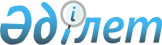 О внесении изменений в постановления Правительства Республики Казахстан от 9 апреля 1998 года № 306 "О дальнейшем сотрудничестве между Правительством Республики Казахстан и Межгосударственной телерадиокомпанией "Мир" и от 11 февраля 2002 года № 203 "О создании Комиссии по вопросам развития телерадиовещания в Республике Казахстан"Постановление Правительства Республики Казахстан от 30 декабря 2011 года № 1686

      Правительство Республики Казахстан ПОСТАНОВЛЯЕТ:



      1. Внести в некоторые решения Правительства Республики Казахстан следующие изменения:



      1) в постановлении Правительства Республики Казахстан от 9 апреля 1998 года № 306 «О дальнейшем сотрудничестве между Правительством Республики Казахстан и Межгосударственной телерадиокомпанией «Мир» (САПП Республики Казахстан, 1998 г., № 11, ст. 84):



      пункт 3 изложить в следующей редакции:



      «3. Утвердить вице-министра связи и информации Республики Казахстан Танысбай Ляззат Муратовну полномочным представителем Республики Казахстан в общем собрании Межгосударственной телерадиокомпании «Мир».»;



      2) утратил силу постановлением Правительства РК от 10.08.2015 № 621 (вводится в действие по истечении десяти календарных дней после дня его первого официального опубликования).

      Сноска. Пункт 1 с изменениями, внесенными постановлением Правительства РК от 10.08.2015 № 621 (вводится в действие по истечении десяти календарных дней после дня его первого официального опубликования).



      2. Настоящее постановление вводится в действие со дня подписания.      Премьер-Министр

      Республики Казахстан                       К. Масимов
					© 2012. РГП на ПХВ «Институт законодательства и правовой информации Республики Казахстан» Министерства юстиции Республики Казахстан
				